Wybierz   TYLKO   warzywa i pokoloruj.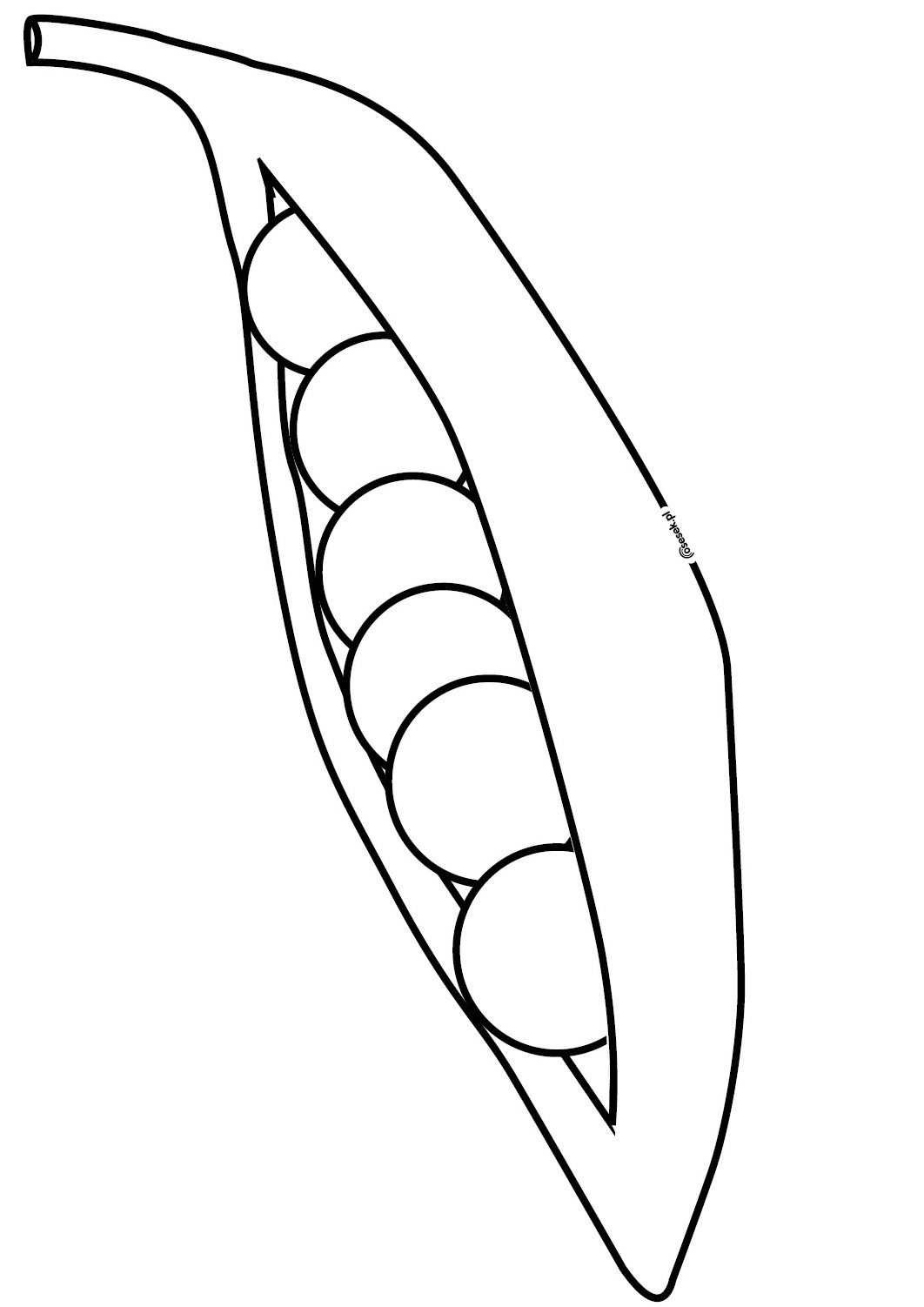 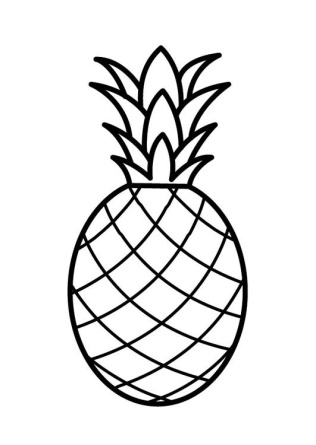 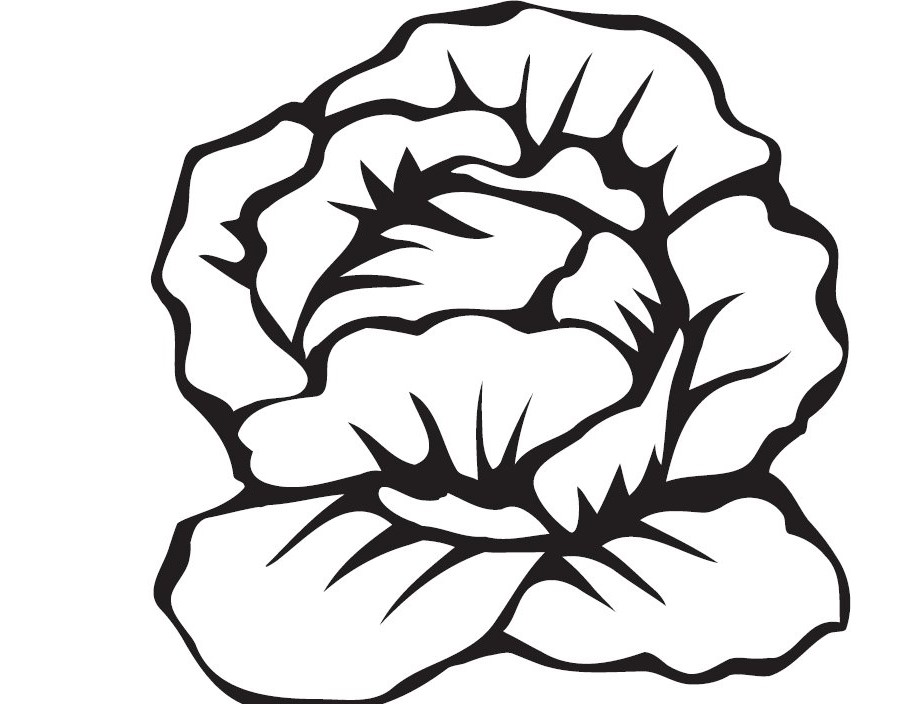 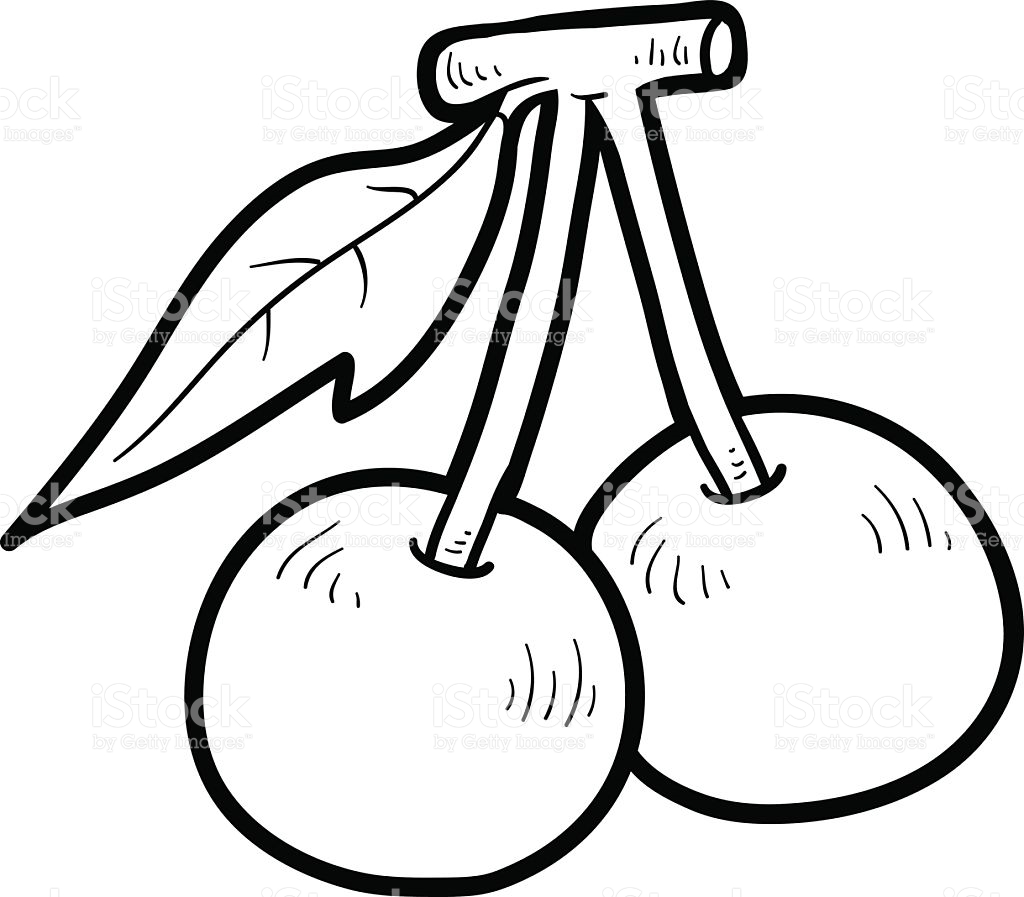 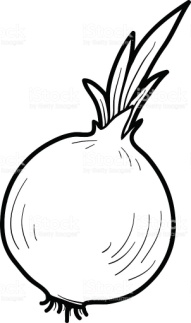 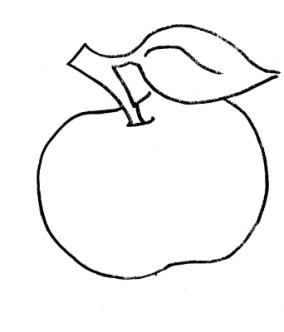 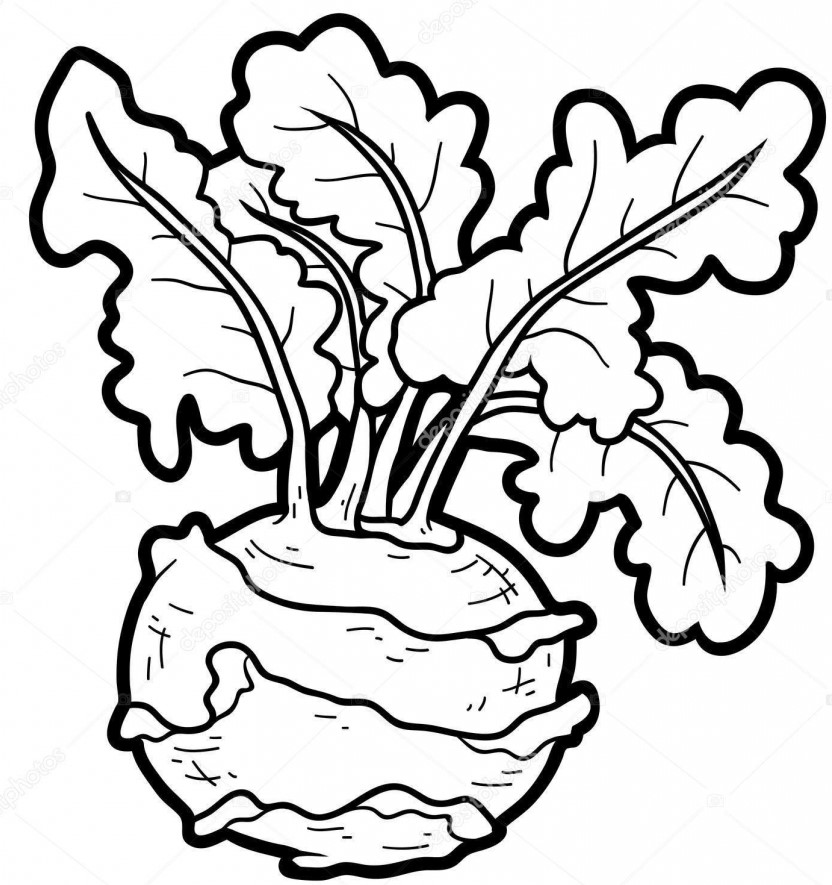 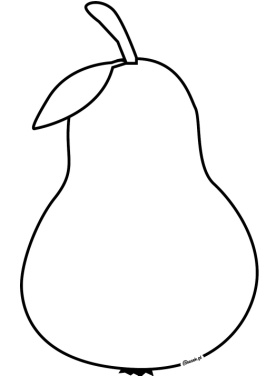 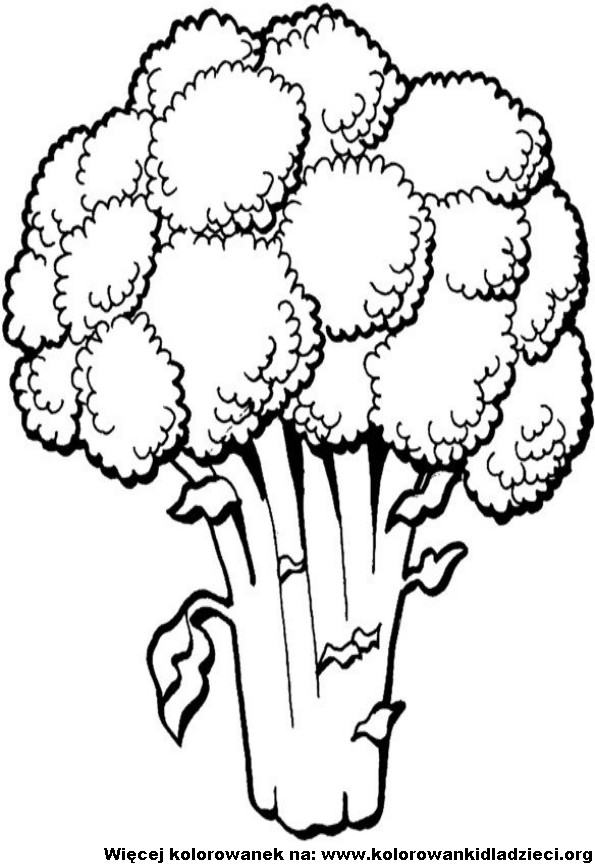 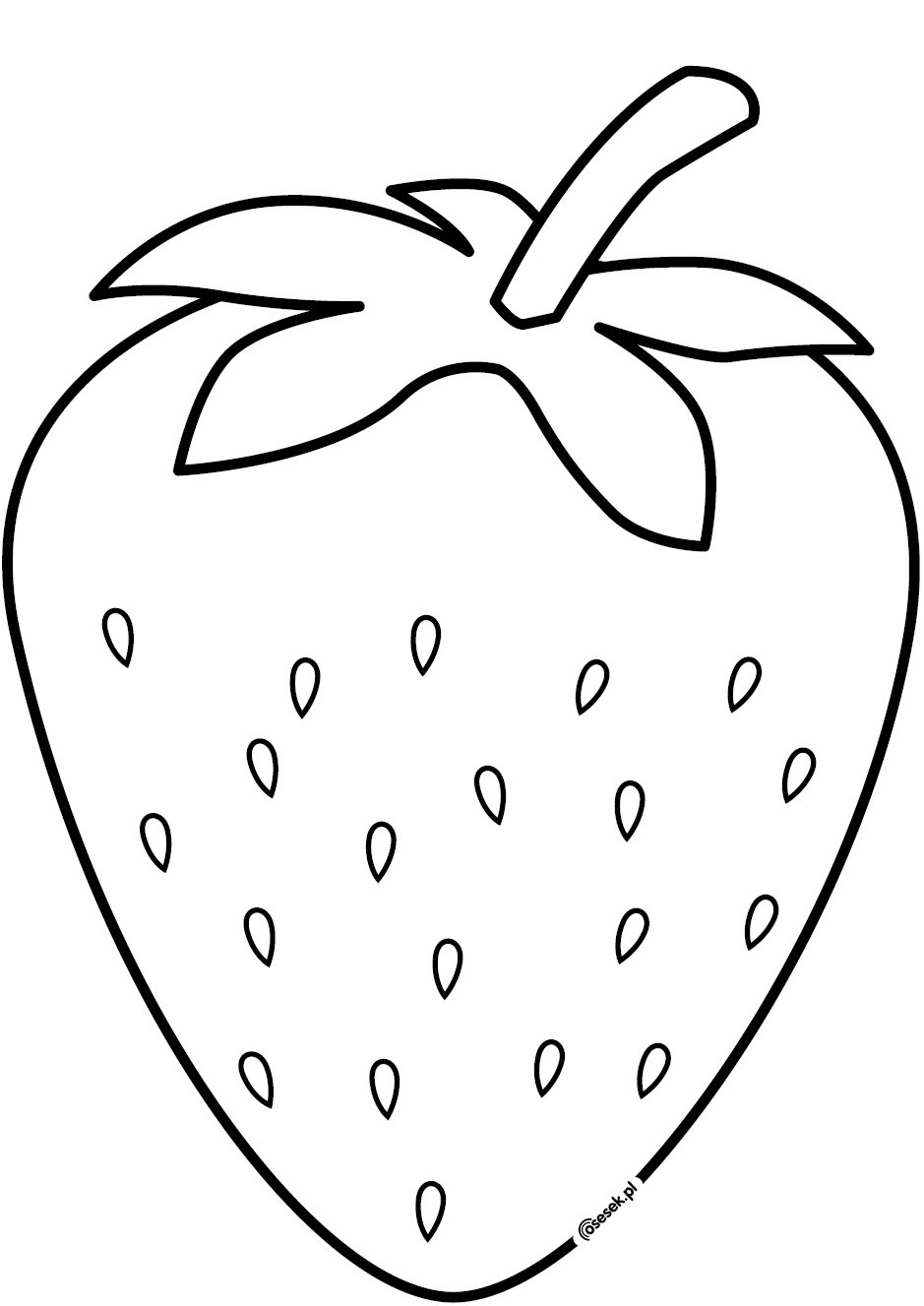 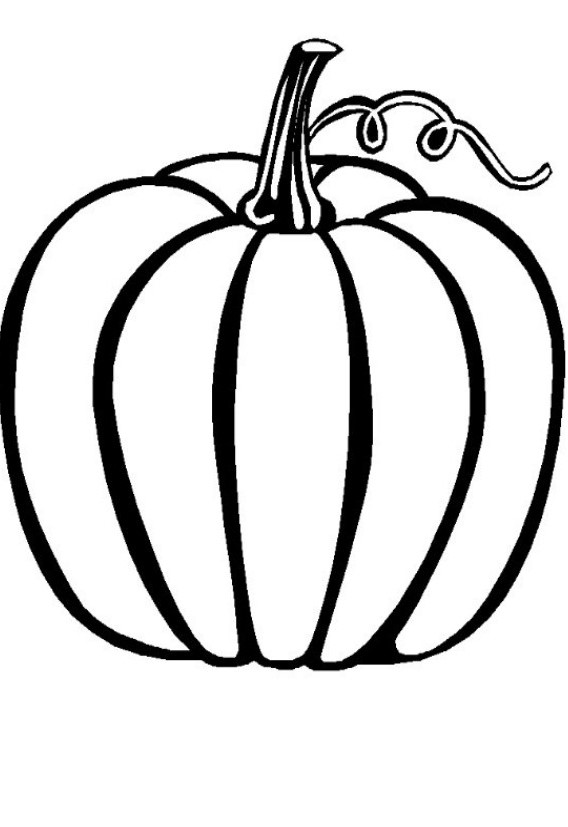 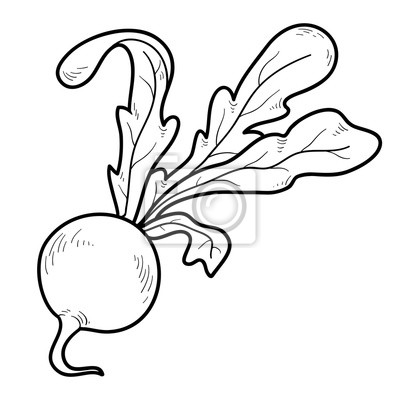 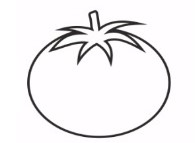 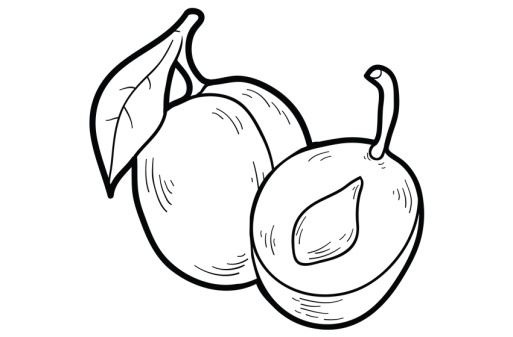 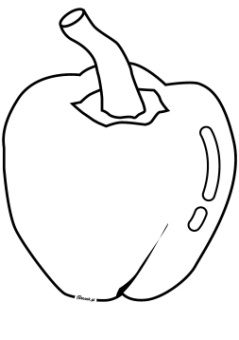 